Нормативные документы по реализации профминимумаФедеральный уровеньЕдиная модель профессиональной ориентации (профориентационный минимум) на базе проекта «Билет в будущее» и в рамках федерального проекта «Успех каждого ребенка» МР по реализации профминимума .pdf (скачать) (посмотреть) МР по реализации проекта "Билет в будущее".pdf (скачать) (посмотреть)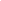  Письмо Минпросвещения от 01.06.2023г. АБ-2324-05 "О внедрении единой модели профориентации".pdf (скачать) (посмотреть)Региональный уровень Приказ № 747 от 09.08.2023 г "О внедрении единой модели профессиональной ориентации в общеобразовательных организациях, расположенных на территории Ростовской области в 2023-2024 учебном году".pdf (скачать) (посмотреть)